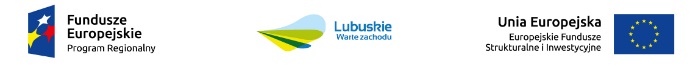 Tytuł projektu: Przyjazna Komunikacja Publiczna – Centra Obsługi Pasażerów Nowosolskiego SubObszaru FunkcjonalnegoNazwa beneficjenta: Gmina Nowa Sól – MiastoProgram OperacyjnyRegionalny Program Operacyjny - Lubuskie 2020Oś priorytetowaOś 3. Gospodarka niskoemisyjna.DziałanieDziałanie 3.3. Ograniczenie niskiej emisji w miastach.Poddziałanie01 - Poddziałanie 3.3.1 Ograniczanie niskiej emisji w miastach – projekty realizowane poza formułą ZITPARTNERZY PROJEKTU:
Gmina Kożuchów 
Gmina Nowa Sól 
Gmina Kolsko 
Gmina Otyń 
Gmina Siedlisko 
Powiat NowosolskiKrótki opis projektuWnioskodawcą projektu jest Gmina Nowa Sól - Miasto. Partnerami projektu są Gmina Kożuchów, Gmina Nowa Sól, Gmina Otyń, Gmina Siedlisko, Gmina Kolsko. Partnerem Wspierającym jest Powiat Nowosolski.Głównym celem projektu jest ograniczenie niskiej emisji zanieczyszczeń z sektora transportu oraz ograniczenie odpływu pasażerów komunikacji publicznej w Nowosolski SubObszarze Funkcjonalnym Konieczność realizacji projektu wynika z potrzeby poprawy jakości i wydajności przyjaznego dla środowiska transportu miejskiego, konkurencyjnego względem transportu indywidualnego, oraz integracji różnych form transportu na terenie gmin Nowosolskiego SubObszaru Funkcjonalnego.ZAKRES PROJEKTU:1. Zakup taboru autobusowego.2. Budowa zajezdni autobusowej wraz z niezbędną infrastrukturą techniczną w Nowej Soli.3. Budowa lokalnych Centrów Obsługi Pasażerów wraz z zagospodarowaniem terenu i towarzyszącymi sieciami infrastruktury technicznej.4. Budowa Centrum Obsługi Pasażerów Nowosolskiego subObszaru Funkcjonalnego w Nowej Soli - rozbudowa ul. Towarowej i ul. Zjednoczenia w Nowej Soli5. Przebudowa budynku dworca PKP w Nowej Soli z dostosowaniem pomieszczeń dla potrzeb Centrum Obsługi Pasażerów Nowosolskiego subObszaru Funkcjonalnego.6. Zaprojektowanie i stworzenie systemu dynamicznej informacji pasażerskiej.7. Zaprojektowanie i stworzenie systemu elektronicznego biletu.Ponadto w ramach inwestycji przewiduje się realizacje działań towarzyszących o charakterze przygotowawczo-inwestycyjnym oraz nadzór inwestorski i promocję projektu.Wybudowane oraz zakupione elementy projektu będą użytkowane przez wszystkich mieszkańców miasta Nowa Sól oraz sąsiednich gmin, do których kursować będą linie autobusowe obsługiwane przez Międzygminne Przedsiębiorstwo Komunikacyjne „SUBBUS” Spółka z ograniczoną odpowiedzialnością, jak również wszystkie osoby przyjezdne korzystające z komunikacji zbiorowej NsOF.Harmonogram realizacji projektu/Okres realizacji projektuPlanowany termin rozpoczęcia realizacji projektu 2014-07-23Planowany termin rozpoczęcia rzeczowej realizacji projektu 2017-05-01Planowany termin zakończenia rzeczowej realizacji projektu 2018-06-15Planowany termin zakończenia finansowej realizacji projektu 2018-06-29ZAKRES FINANSOWY:
Wydatki ogółem (PLN) 50 071 961,88
Dofinansowanie (PLN) 35 839 201,05